Опросный лист на предохранители- разъединители серии ПРВТ-1-10 У1Почтовый адрес и реквизиты покупателя:Заказчик	код города/телефон 	ФаксФ.И.О. руководителя предприятияПредполагаемое место установкиПредохранители-разъединители выхлопного типа. Исполнение аппарата однополюсное. Для монтажа на опоре предоставляются комплекты монтажных частей (КМЧ). Тип изоляции - фарфоровая (степень загрязнения изоляции II* по ГОСТ 9920). Управление специальной оперативной штангой с земли (КМЧ № 1…10) или с автовышки (КМЧ № 11).Работоспособность ПРВТ-10 обеспечивается в условияхвысота над уровнем моря - не более 1000 м;верхнее рабочее значение температуры окружающего воздуха - плюс 40°С;нижнее рабочее значение температуры окружающего воздуха - минус 45°С;скорость ветра - не более 40 м/с;скорость ветра при оперировании штангой - не более 15 м/с;гололед толщиной до 20 мм. Основные параметры:Запасные части на один полюс ПРВТ (входят в обязательную поставку):токопровод (плавкая вставка с проводником) – 3шт;вкладыш дугогасительный – 1шт;Примечание:ВСЕ ПОЛЯ ОБЯЗАТЕЛЬНЫ ДЛЯ ЗАПОЛНЕНИЯ!1) Тип и количество оперативных штанг определяется заказчиком.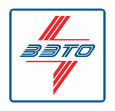 ПРИЛОЖЕНИЕ 1ШоязательноеJВреня-токо/Jые характеристики пла/Jления заненяеных элементо/J./,[11.ЮО6004002001006040201064210,60,40,20,1fk05и,04Тип К/,[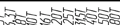 fиТип Т0,020,02 l-+-l-+-!-+-!Ж--j-+-  1+-...µ..:' l'-..,.:l\!,A!P..l\-",·, ++.J....-10,01/,А0,01 +-i\ \	1,i\.',АПРИЛОЖЕНИЕ 2 (рекомендуемое) Комплекты монтажных частейУсловные обозначения-преаохранитель-розъеаинитель□ - опоры но бозе железобетонных стоек flлиной 10,5 м (или поflобных)О	-поflстанция../- разъеflинительКрепёж 8хоаит 8 комплект поста8ки*	Комплекты аля моfJернизации сущест8ующих КТП** Dпериро8ание и замена патрона произ8оflится с земли*** Оперирование и замена патрона произвоfJится с автовышки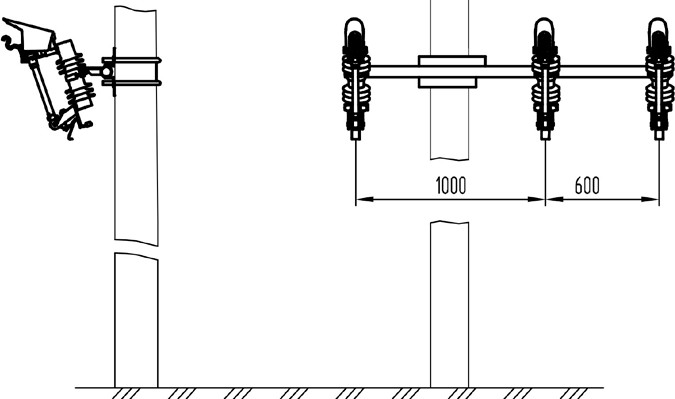 а) трехпо11юсная устано8ка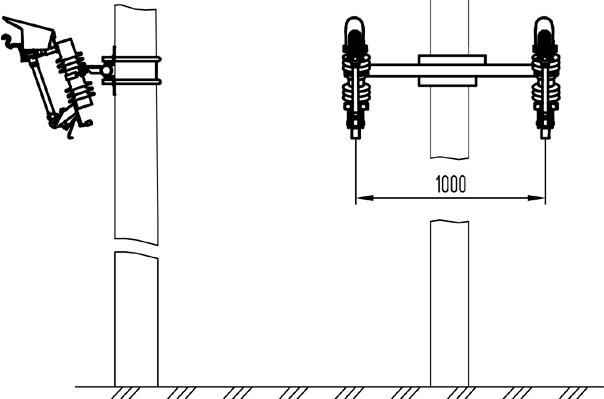 о)  iJ8ухпо11юсная устано8каРисунок 1 - Устано8ка ПРВТ-10./!У1 на опоре (КМЧ №1)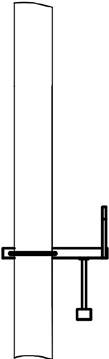 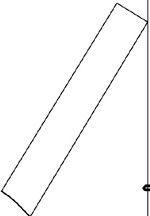 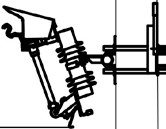 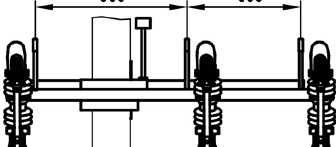 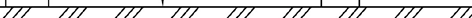 Рисунок 2 - Устано8ка ПРВТ-1D.//У1 на конце8ой опоре А10-1 (КМЧ N°2J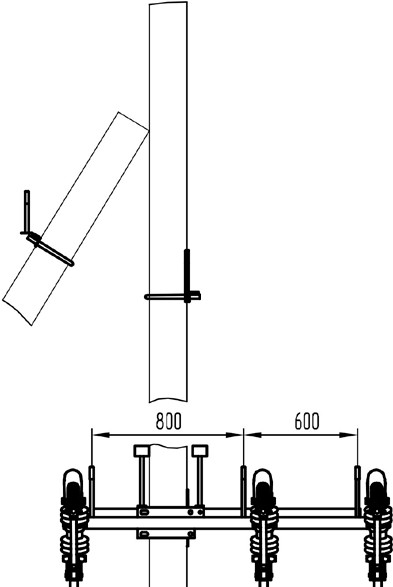 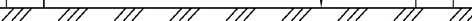 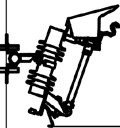 Рисунок 3 - Установка ПРВТ-1D./!У1 на концевой опоре А10-1 (9D0) (КМЧ N°3)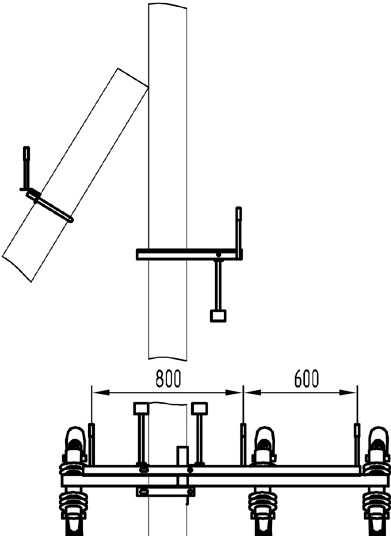 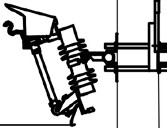 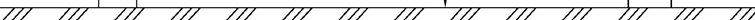 Рисунок 4 - УстоноВко ПPBT-1D.IIY1 но концевой опоре А10-1 (9D0) (КМЧ N°4J-==L.Г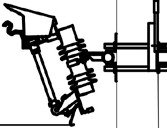 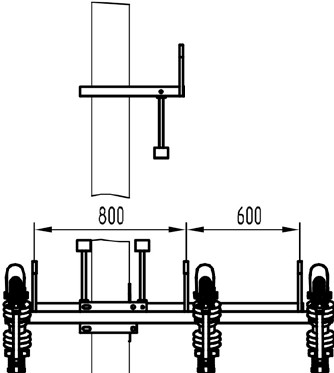 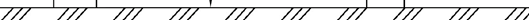 Рисунок 5 - УстоноВко ПPBT-1D.IIY1 но промежуточной опоре П1D-2 (КМЧ №5)А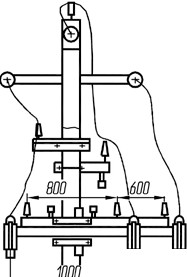 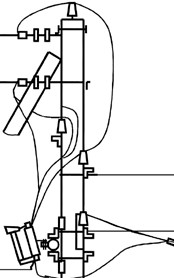 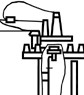 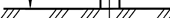 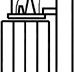 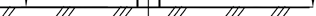 	600///Рисунок 6 - Модернизиробонная КТП 10/0,4 кВ с устанобкой предохранителя-разьедини111е11я ПРВТ-10.UУ1на концебой опоре А10-1 IКМЧ №61.д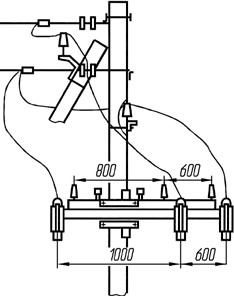 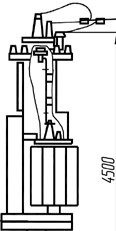 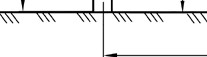 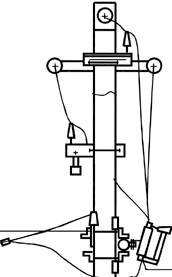 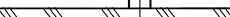 АРисунак 7- Наdернизирабанная КТП 10/0,4 кВ с устанабкай преdахранителя-разъеdинителяПРВТ-10.11У1на канцебай опаре А10-1(90°! (КНЧ№7!.А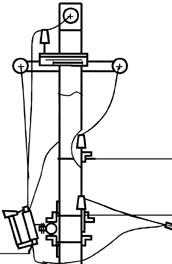 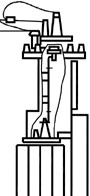 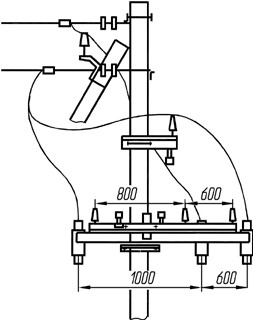 =Рисунок В - Модернизиробонноя КТП 10/0,4 кВ с устанобкой предохраните11я-разъедините11я ПРВТ-10.//У1на концебой опоре А10-1(90°1 (КМЧ11°81	А	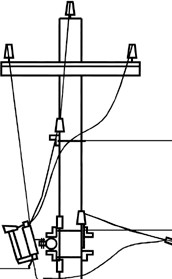 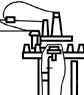 А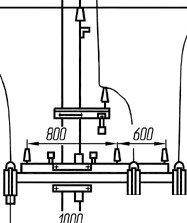 	600///Рисунок 9 - Мопернизиробанная КТП 10/0,4 кВ сустанобкой преdахранителя-разьединителя ПРВТ-10.//УI на пронежулючной опоре П10-2 IКМЧ №9!800	600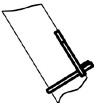 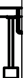 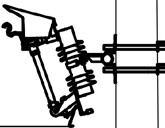 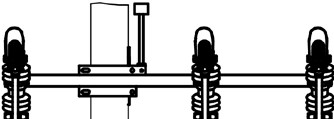 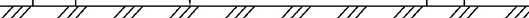 =1-..тГ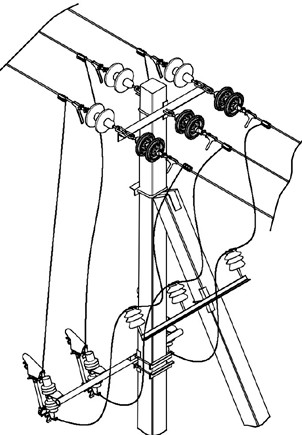 Рисунок 1D - Установка ПPBT-1D.IIY1на анкернойопоре A1D-2 (КМЧ N°1DJQ)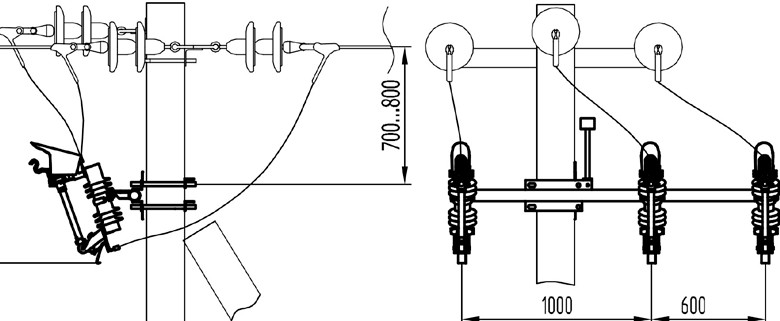 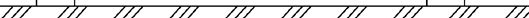 Q)с:,о'°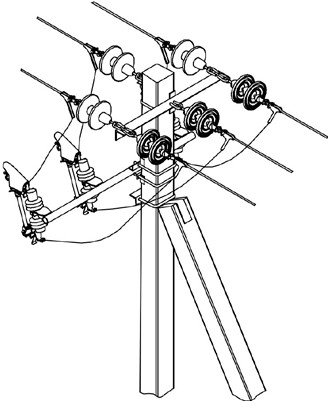 Рисунок 11- Установка ПРВТ-1D.//У1 на анкерной опоре A1D-2 (КМЧ №11)Номинальное напряжение, кВ	10Наибольшее рабочее напряжение, кВ	12Номинальный ток основания, А	200Номинальный ток отключения, кА	6,3Апериодическая составляющая номинального тока отключения, кА	11№ПараметрыВарианты исполненияВарианты исполненияВарианты исполненияЗначение1.Количество заказа (полюсов ПРВТ), шт.Количество заказа (полюсов ПРВТ), шт.Количество заказа (полюсов ПРВТ), шт.Количество заказа (полюсов ПРВТ), шт.2.Номинальный ток плавкогоэлемента, А5;	6,3;	8;	10;	16;	20;25;	31,5;	40;	50;	805;	6,3;	8;	10;	16;	20;25;	31,5;	40;	50;	805;	6,3;	8;	10;	16;	20;25;	31,5;	40;	50;	803.Тип плавкого элемента(время-токовые характеристики см. приложение 1)К (быстрого срабатывания)К (быстрого срабатывания)К (быстрого срабатывания)3.Тип плавкого элемента(время-токовые характеристики см. приложение 1)Т (медленного срабатывания)Т (медленного срабатывания)Т (медленного срабатывания)4.Количество комплектов монтажных частей для установки на столбовыхтрансформаторныхподстанциях (см. приложение 2), шт.КМЧ № 1Рис. 1Трехполюсная установка4.Количество комплектов монтажных частей для установки на столбовыхтрансформаторныхподстанциях (см. приложение 2), шт.КМЧ № 1Рис. 1Двухполюсная установка4.Количество комплектов монтажных частей для установки на столбовыхтрансформаторныхподстанциях (см. приложение 2), шт.КМЧ № 2Рис. 2трехполюсная на концевой опоре А10-14.Количество комплектов монтажных частей для установки на столбовыхтрансформаторныхподстанциях (см. приложение 2), шт.КМЧ № 3Рис. 3трехполюсная на концевой опоре А10-1(90о)4.Количество комплектов монтажных частей для установки на столбовыхтрансформаторныхподстанциях (см. приложение 2), шт.КМЧ № 4Рис. 4трехполюснаяна концевойопореА10-1(90о)4.Количество комплектов монтажных частей для установки на столбовыхтрансформаторныхподстанциях (см. приложение 2), шт.КМЧ № 5Рис. 5трехполюсная на промежуточной опоре П10-25.Количество КМЧ для модернизации существующих КТП шкафного типа (см. приложение 2), шт.КМЧ № 6Рис. 6трехполюсная на концевой опоре А10-15.Количество КМЧ для модернизации существующих КТП шкафного типа (см. приложение 2), шт.КМЧ № 7Рис. 7трехполюсная на концевой опоре А10-1(90о)5.Количество КМЧ для модернизации существующих КТП шкафного типа (см. приложение 2), шт.КМЧ № 8Рис. 8трехполюсная на концевой опоре А10-1(90о)5.Количество КМЧ для модернизации существующих КТП шкафного типа (см. приложение 2), шт.КМЧ № 9Рис. 9трехполюсная на промежуточной опоре П10-26.Количество КМЧ для установки на ответвлениях ВЛ (см. приложение 2), шт.КМЧ № 10Рис. 10трехполюсная на концевой опоре А10-26.Количество КМЧ для установки на ответвлениях ВЛ (см. приложение 2), шт.КМЧ № 11Рис. 11трехполюсная на концевой опоре А10-2 (оперирование и замена патронас автовышки)7.Вид опоры(указать тип опоры или приложить эскиз)железобетоннаяжелезобетоннаяжелезобетонная7.Вид опоры(указать тип опоры или приложить эскиз)деревяннаядеревяннаядеревянная8.Оперативная штанга 1)Количество, шт.ШОПР-15 (ОАО «Завод РЭТО»)ШОПР-15 (ОАО «Завод РЭТО»)ШОПР-15 (ОАО «Завод РЭТО»)8.Оперативная штанга 1)Количество, шт.ШЭУ-15-3-3,8Д (ЗАО «Техношанс)ШЭУ-15-3-3,8Д (ЗАО «Техношанс)ШЭУ-15-3-3,8Д (ЗАО «Техношанс)9.Дополнительные требованияДополнительные требованияДополнительные требованияДополнительные требованияОбозначениекмчРис.Условная схема установкиУсловная схема установкиУсловная схема установкиУстановкаКМЧN°11влg--влТреХПОЛЮСНО ЯКМЧN°11влg--влД8ухполюснаякмч №22Трехполюсноякмч №6*6Трехполюсноякмч N°JJвлвлвлТрехполюсноякмч №7*7влвлвлТрехполюсноякмч №44вл�вл�вл�ТрехполюснояКМЧ N°B*ввл�вл�вл�Трехполюсноякмч №55алалалТрехполюсноякмч №9*9алалалТрехполюсноякмч №10**10·влатпаикаТрехполюсноякмч№11**'11ввлаи.каТрехполюсноя